      Włocławek, dnia 19 listopada  2021 rNE.38.37.2021ZAWIADOMIENIE O WYBORZE NAJKORZYSTNIEJSZEJ OFERTYMiejskie Przedsiębiorstwo Energetyki Cieplnej Sp. z o.o. we Włocławku zawiadamia o wyborze najkorzystniejszej oferty w postępowaniu o udzielenie zamówienia,  prowadzonym w trybie przetargu na podstawie  Regulaminu udzielania zamówień  na zadanie pn: ”Wykonanie i dostawa indywidualnego kompaktowego węzła cieplnego” Złożone oferty niepodlegające odrzuceniu wraz z przyznaną punktacją:Kryterium oceny ofert: cena – 100 %Wybór najkorzystniejszej oferty: Oferta nr 1 złożona przez Flamco  Meibes Sp. z o.o. ul. Gronowska 8,   64-100 LesznoUzasadnienie:Wykonawca spełnia warunki udziału w postępowaniu, jego oferta nie podlega odrzuceniu i jest zgodna z treścią specyfikacji istotnych warunków zamówienia oraz spełnia wymagania zawarte w specyfikacji istotnych warunków zamówienia. Niniejsza oferta, jako jedyna złożona 
w niniejszym postepowaniu, zawiera najniższą cenę w oparciu o przyjęte kryterium oceny ofert (cena 100%), w związku z czym uzyskała najwyższą liczbę punktów, (100 pkt).                                                                                                         Prezes Zarządu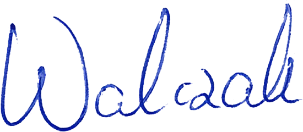 							    	 Andrzej WalczakNumer ofertyNazwa (firma) oraz adres WykonawcyCena ofertynetto (zł)Cena ofertybrutto (zł)Liczba punktów w kryterium cena 100 %1Flamco Meibes Sp. z o.o. ul. Gronowska 8,64-100 Leszno13 920,0017 121,60100,00